Agricultural Use: Defined by Wis. Stat. § 91.01(2)Any of the following activities conducted for the purpose of producing an income or livelihood:Farm Operation: Defined by Wis. Stat. § 32.035(1)(b)Any activity conducted solely or primarily for the production of one or more agricultural commodities resulting from an agricultural use, as defined in s. 91.01 (2), for sale and home use, and customarily producing the commodities in sufficient quantity to be capable of contributing materially to the operator's support.Farm: Defined by Wis. Stat. § 91.01(13)All land under common ownership that is primarily devoted to agricultural useAll information provided in this form and associated files should identify agricultural uses according to the following agricultural land use categories. Individual bushes, drainage swales, farm access roads, and fencerows should not be separated out as separate land uses; they should be merged with the adjacent agricultural land use.Cropland - Land planted in field crops (row crops, grains, hay etc.), vegetables, plants for biofuel energy production or textiles or any crop defined under ATCP 49.01(7)(a), (c), (e).Pasture - Land that supports grass or other vegetation eaten by domestic grazing animals.Idle or Fallow Fields - Land that is cleared and maintained as agricultural fields but is not currently planted/cultivated.Forest Management - Private forestlands and woodlands managed in accordance with any type of written management plan, including a plan prepared under the state's managed forest law (ATCP 49.01(12)).Specialty Farmland - Unique cropland that does not fit into the categories above. Examples include cropland used to grow Christmas trees, plants raised for culinary, medicinal or aesthetic purposes, fruits, orchards, nurseries, and horticultural land (such as cranberries, ginseng, herbs and spices, hops, vineyards and ornamental shrubs and trees) any crop defined under ATCP 49.01(7)(b), (d). Identify the specialty farm type.Other Agricultural Land - Agricultural land cover or structures that serve an agricultural purpose including: windbreaks, silviculture or other wooded areas, but may lack a written forest management plan; lands enrolled within a federal or state conservation program; agricultural wetlands; farm residences, buildings, ponds, and paved/graveled surfaces.Non-Agricultural Land - Lands that do not meet the definitions of cropland, pasture, idle or fallow fields, forest management, specialty farmland or other agricultural land herein defined.DATCP requests that project initiators provide GIS data as shapefiles. Required attributes for tabular GIS parcel, Right-Of-Way (ROW)/Site and land use data is provided in the “Required GIS Attributes” tab of the Non-Linear Projects Excel Spreadsheet. Parcel, ROW/Site and land use GIS data must be submitted as complete polygons. Incomplete polygons or point data for the aforementioned data does not constitute a complete AIN submission. Please contact DATCP, at the contact information above, before providing data in other spatial formats.DATCP can attempt to convert AutoCAD files to shapefiles, so long as the AutoCAD files contain a defined coordinate system. DATCP recommends assigning the WTM83, NAD83(1991) coordinate reference system (Specify WTM – Meters) for best compatibility. DATCP will invoice the project initiator to convert AutoCAD files to shapefiles and/or correct any file errors. Should a file conversion or error correction fail, DATCP will request the project initiator convert the AutoCAD files to shapefiles or correct errors in order to complete the AIN submission.Please answer the following questions to the fullest extent possible, with the information presently at hand. If a question does not apply or information is still pending, please indicate as such. Please include references to applications, documents, figures, maps, and tables as required.Summarize the proposed project and preferred project design.  Please also list the following:Site Location(s) (counties, towns, cities, villages):      Type of Project:  If other please describe:      Design Life of the Proposed Project:       Total Acres of Agricultural Land Use to be Acquired:      Total Acres of Agricultural Land Use to be Fenced Off or Removed from Continued Agricultural Land Use:      Construction Timeline and In-service Date:      Summarize the project need & purpose: Indicate if project alternatives were considered, summarize the alternatives and explain why the alternatives are not preferred or eliminated from consideration.In general terms, describe the facilities, equipment and improvements that would be included in this project.Describe direct land use changes or indirect effects anticipated to occur as a result of the proposed project.Describe how the project initiator plans to obtain the rights to construct the project on the impacted agricultural lands. Also indicate if the project initiator already owns or holds easements on the impacted agricultural lands.Please answer the following questions to the fullest extent possible, with the information presently at hand. If a question does not apply or information is still pending, please indicate as such. Please include references to applications, documents, figures, maps, and tables as required.Complete Tables 1 & 2 of the Non-Linear Projects Excel Spreadsheet for all land (farm operation and non-farm) required for the proposed project and provide copies of GIS Data as requested in Sections 5 & 6. Identify any farm residences, buildings or structures that would be acquired or relocated as a result of the proposed project. Provide diagram/maps showing each building location in relation to the parcel boundary & project ROW and identify the property owner(s).If known, identify any farms where the proposed project would bisect (i.e. sever) farm parcels, affect cattle passes, or change existing access to farmland. Provide details of the potential impacts to these farms and any proposed mitigation.If known, identify tenant farm operators that rent farm parcels from an impacted farm owner. Include a list or Excel table with farm owner and tenant information including property address, parcel number, and contact information.Describe and identify the location of facilities (aboveground or belowground) constructed on farmland acquired by easement and any easement restrictions imposed on future agricultural land uses (e.g. barring the future growth of trees or woody vegetation, limiting or prohibiting new construction etc.). Identify any existing pipelines or energy facilities, located on existing agricultural land use easements, which would be abandoned as a result of this project and whether they would be abandoned in place or excavated and removed. Describe the potential impacts of the abandonment to the agricultural land use.Discuss if any farmland purchased with a fee-simple acquisition would be made available to a farm operation on a lease-back basis. If so, identify the farm parcels and any agricultural land use restrictions required of the farm operation.Identify any known specialty farms that would be impacted by the project and discuss any additional concerns, consultations, and proposed mitigation that would minimize impacts from the construction activities.Identify any known farm operation with livestock and discuss any additional concerns, consultations, and proposed mitigation that would minimize impacts from the construction activities. Describe any potential impacts the proposed project would have on farm property improvements such as windbreaks, fencing, drainage ditches or tiling, irrigation systems, or wells etc.Describe the project’s potential impact to managed forests, including lands enrolled within WI Tax Law Land (i.e.  Managed Forest Law or Forest Crop Law programs), or impacts to windbreaks and trees that provide an agricultural service within the project area.Identify any known certified organic farm operations, farm operations that incorporate organic practices or farm operations with other special certifications such as “pesticide free” and discuss any additional concerns, consultations, and proposed mitigation that would minimize impacts from the construction activities. Summarize any stakeholder input or feedback related to adverse, beneficial, or controversial effects of the proposed project on farms and farm operations, as well as any measures designed to reduce adverse effects or to provide additional benefits.If no agricultural mitigation or best management plan is submitted, describe any project-specific mitigation measures and/or best management practices that will be implement to reduce adverse effects or damage to farmland and farmland operations including measures designed to preserve top soil, reduce soil mixing, prevent erosion, and minimize or mitigate compaction. DARM-BLWR-004 (rev. 05/22)DARM-BLWR-004 (rev. 05/22)DARM-BLWR-004 (rev. 05/22)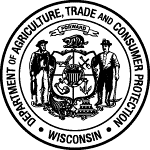 Wisconsin Department of Agriculture, Trade and Consumer Protection Division of Agricultural Resource ManagementPO Box 8911, Madison, WI 53708-8911Phone: (608) 224-4650   Email: DATCPAgImpactStatements@wisconsin.govWisconsin Department of Agriculture, Trade and Consumer Protection Division of Agricultural Resource ManagementPO Box 8911, Madison, WI 53708-8911Phone: (608) 224-4650   Email: DATCPAgImpactStatements@wisconsin.govAgricultural Impact Notice for Non-Linear Projects Agricultural Impact Notice for Non-Linear Projects Wis. Stat. §32.035Please complete this Notice and associated Non-Linear Projects Excel Spreadsheet to notify DATCP, in accordance with Wis. Stat. § 32.035(3), of impacts to agricultural lands from a proposed non-linear project (e.g. electrical substations, energy facility, parks, schools, water treatment and storm water facilities). If an electrical substation project contains new electric transmission route segments, use the Electric Transmission AIN Form ARM-LWR-363. Provide complete information for each potential project design and site alternative proposed. Submit this form and associated files electronically, via email to DATCPAgImpactStatements@wisconsin.govContact DATCP to process submissions over 20 MB through a file share service.If the project requires approval from Public Service Commission of Wisconsin (PSC), submit this Notice and all associated information to DATCP at the same time as or prior to submitting an application to the PSC.DATCP will use the provided information to determine whether an Agricultural Impact Statement (AIS) will be required for the proposed project. Should DATCP determine to prepare an AIS, DATCP may request additional information from the project initiator or project stakeholder(s) to complete the AIS. DATCP will assess the project initiator a fee approximating the cost to prepare an AIS pursuant to Wis. Stat. § 32.035(3). Personally identifiable information you provide may be used for purposes other than for which it was collected (Wis. Stat. § 15.04 (1)(m)).Please complete this Notice and associated Non-Linear Projects Excel Spreadsheet to notify DATCP, in accordance with Wis. Stat. § 32.035(3), of impacts to agricultural lands from a proposed non-linear project (e.g. electrical substations, energy facility, parks, schools, water treatment and storm water facilities). If an electrical substation project contains new electric transmission route segments, use the Electric Transmission AIN Form ARM-LWR-363. Provide complete information for each potential project design and site alternative proposed. Submit this form and associated files electronically, via email to DATCPAgImpactStatements@wisconsin.govContact DATCP to process submissions over 20 MB through a file share service.If the project requires approval from Public Service Commission of Wisconsin (PSC), submit this Notice and all associated information to DATCP at the same time as or prior to submitting an application to the PSC.DATCP will use the provided information to determine whether an Agricultural Impact Statement (AIS) will be required for the proposed project. Should DATCP determine to prepare an AIS, DATCP may request additional information from the project initiator or project stakeholder(s) to complete the AIS. DATCP will assess the project initiator a fee approximating the cost to prepare an AIS pursuant to Wis. Stat. § 32.035(3). Personally identifiable information you provide may be used for purposes other than for which it was collected (Wis. Stat. § 15.04 (1)(m)).Please complete this Notice and associated Non-Linear Projects Excel Spreadsheet to notify DATCP, in accordance with Wis. Stat. § 32.035(3), of impacts to agricultural lands from a proposed non-linear project (e.g. electrical substations, energy facility, parks, schools, water treatment and storm water facilities). If an electrical substation project contains new electric transmission route segments, use the Electric Transmission AIN Form ARM-LWR-363. Provide complete information for each potential project design and site alternative proposed. Submit this form and associated files electronically, via email to DATCPAgImpactStatements@wisconsin.govContact DATCP to process submissions over 20 MB through a file share service.If the project requires approval from Public Service Commission of Wisconsin (PSC), submit this Notice and all associated information to DATCP at the same time as or prior to submitting an application to the PSC.DATCP will use the provided information to determine whether an Agricultural Impact Statement (AIS) will be required for the proposed project. Should DATCP determine to prepare an AIS, DATCP may request additional information from the project initiator or project stakeholder(s) to complete the AIS. DATCP will assess the project initiator a fee approximating the cost to prepare an AIS pursuant to Wis. Stat. § 32.035(3). Personally identifiable information you provide may be used for purposes other than for which it was collected (Wis. Stat. § 15.04 (1)(m)).Section 1: General InformationSection 1: General InformationSection 1: General InformationSection 1: General InformationPROJECT TITLEPSC DOCKET NUMBERPSC DOCKET NUMBERCOUNTY(IES)PROJECT INITIATOR* (i.e. UTILITY, COMPANY, AGENCY etc.)PROJECT INITIATOR ADDRESS PROJECT INITIATOR ADDRESS PROJECT INITIATOR ADDRESS PROJECT CONTACT** (NAME AND AFFILIATION)PROJECT CONTACT ADDRESSPROJECT CONTACT ADDRESSPROJECT CONTACT ADDRESSPROJECT CONTACT PHONE NUMBERPROJECT CONTACT EMAIL ADDRESSPROJECT CONTACT EMAIL ADDRESSPROJECT CONTACT EMAIL ADDRESSAPPLICATION TO THE PSC BEEN SUBMITTED? Yes, date:             No, anticipated date:            N/AAPPLICATION TO THE PSC BEEN SUBMITTED? Yes, date:             No, anticipated date:            N/APSC ENVIRONMENTAL DOCUMENT EXPECTED EIS        EA        Other      N/APSC ENVIRONMENTAL DOCUMENT EXPECTED EIS        EA        Other      N/ADATE FINAL AIS IS NEEDEDANTICIPATED START DATE FOR LAND ACQUISITIONS ANTICIPATED START DATE FOR LAND ACQUISITIONS ANTICIPATED START DATE FOR LAND ACQUISITIONS PROJECTED CONSTRUCTION START DATEPROJECTED CONSTRUCTION COMPLETION DATEPROJECTED CONSTRUCTION COMPLETION DATEPROJECTED CONSTRUCTION COMPLETION DATE*PROJECT INITIATOR: The entity responsible for the project**PROJECT CONTACT: The point of contact between DATCP the Project Initiator*PROJECT INITIATOR: The entity responsible for the project**PROJECT CONTACT: The point of contact between DATCP the Project Initiator*PROJECT INITIATOR: The entity responsible for the project**PROJECT CONTACT: The point of contact between DATCP the Project Initiator*PROJECT INITIATOR: The entity responsible for the project**PROJECT CONTACT: The point of contact between DATCP the Project InitiatorSection 2: Billing InformationSection 2: Billing InformationSection 2: Billing InformationSection 2: Billing InformationPROJECT CONTACT                OTHER:  (Fill out billing contact information below)PROJECT CONTACT                OTHER:  (Fill out billing contact information below)PROJECT CONTACT                OTHER:  (Fill out billing contact information below)PROJECT CONTACT                OTHER:  (Fill out billing contact information below)BILLING CONTACT (NAME AND AFFILIATION)BILLING ADDRESS BILLING ADDRESS BILLING ADDRESS BILLING CONTACT PHONE NUMBERBILLING CONTACT EMAIL ADDRESSBILLING CONTACT EMAIL ADDRESSBILLING CONTACT EMAIL ADDRESSSection 3: DefinitionsSection 3: DefinitionsSection 3: DefinitionsSection 3: DefinitionsCrop or forage productionFloricultureKeeping livestockAquacultureBeekeepingFur farmingNursery, sod, or Christmas tree productionForest managementEnrolling land in a federal agricultural commodity payment program or a federal or state agricultural land conservation payment programAny other use DATCP, by rule, identifies as an agricultural useSection 4: Agricultural Land Use Categories Section 5: GIS Data Formatting RequirementsSection 6: Associated Files Checklist
Submit the following information in electronic formats (pdf, Word, Excel, shapefile) for the project area and project alternatives. See the Non-Linear Project Excel Spreadsheet, Tables 1 & 2, for the recommended excel spreadsheet format to report the project mailing list and land use. See Section 5 to format GIS attributes.Section 6: Associated Files Checklist
Submit the following information in electronic formats (pdf, Word, Excel, shapefile) for the project area and project alternatives. See the Non-Linear Project Excel Spreadsheet, Tables 1 & 2, for the recommended excel spreadsheet format to report the project mailing list and land use. See Section 5 to format GIS attributes.Landowner Parcels (GIS data & Non-Linear Project Excel Spreadsheet Tables 1 & 2)GIS data identifying all properties affected by project, landowner names, tax parcel number, address, contact information, acres to be acquired, type of acquisition (fee-simple, permanent or temporary easement), and identify if affected parcels are agricultural property or not. Submitted Mailing List (Non-Linear Project Excel Spreadsheet Table 1)All properties affected by the proposed project including: landowner names, tax parcel number, mailing address, contact information, acres to be acquired, type of acquisition (fee-simple, permanent or temporary easement), and identify if affected parcels are agricultural property or not.Contact information of any other individual, group, club, or committee that has shown an interest in the project or requested an AIS.  Submitted SubmittedProject Information (GIS data, maps and text preferred)Any publicly available documents that describe the current design of the proposed project and if applicable, copies of a Certificate of Public Convenience and Necessity (CPCN) or Certificate of Authority (CA) to the PSC. The proposed area(s) of acquisition (acres) and type of acquisition (fee-simple, permanent or temporary easement).GIS data identifying the new facilities proposed on agricultural lands including aboveground and belowground facilities. GIS data identifying off-ROW access roads, outfall sewers, pipelines, laydown yards, staging areas and/or facilities abandoned in place. Submitted  Submitted Submitted SubmittedExisting Facilities (GIS data, text and diagrams preferred)Identify all existing facilities that are part of the project and illustrate the existing property boundary and facilities in relation to the project. This may include existing pipelines, electric transmission or distribution lines; and/or substations. SubmittedLand Use (GIS data & Non-Linear Project Excel Spreadsheet Table 2)Using the agricultural land use categories defined by DATCP in Section 4 of this form, identify the acres of agricultural land use, by category and by parcel, affected by the project site, off-ROW access roads, laydown yards, staging areas etc.  Submitted Wetlands and Waterways (GIS data and maps preferred)Documented or field-delineated wetlands and waterways within the proposed areas of acquisition. Submitted Maps (pdf preferred)Project-specific maps, with sufficient detail, to show the proposed location, boundaries, farm acquisitions and design of the project and project alternatives. SubmittedPlans (pdf preferred)Submit project-specific agricultural mitigation plans, construction mitigation plan and/or best management plans and practices. SubmittedDescribe if any of the requested information above is not applicable, not known or not available for the proposed project:         Describe if any of the requested information above is not applicable, not known or not available for the proposed project:         Section 7: Project DescriptionSection 8: Agricultural Impact Evaluations